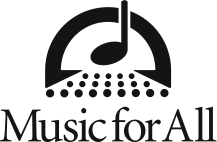 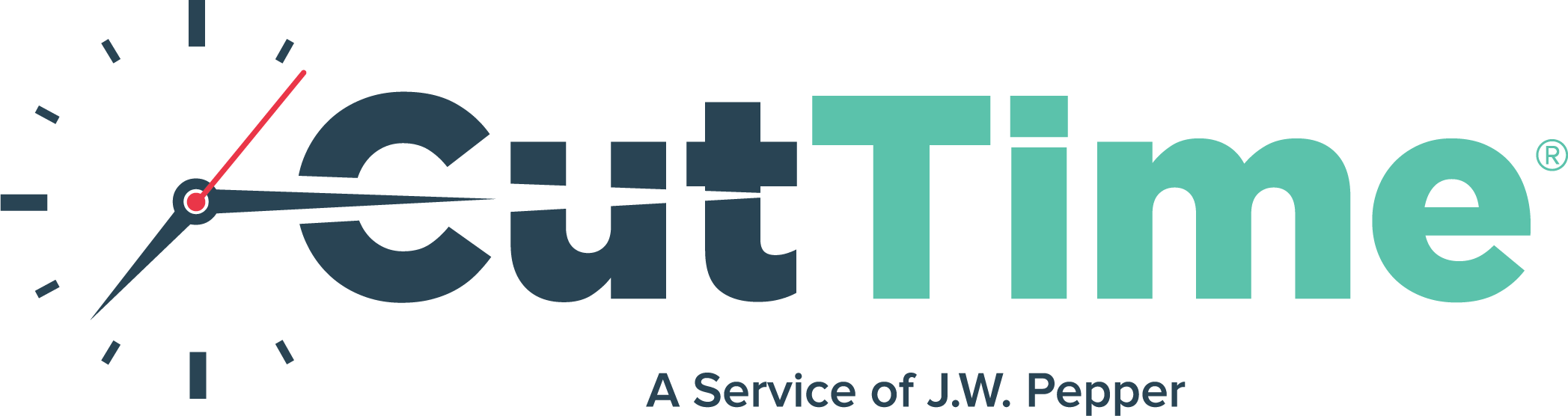 Cut Time®, A Service of J.W. Pepper, to be Presenting Sponsor of Bands of America Grand National Championships Semi-FinalsIndianapolis, IN – J.W. Pepper & Son Inc., the largest sheet music retailer in the world, has partnered with Music for All for J.W. Pepper’s new online tool, Cut Time®, to be a presenting sponsor for Music for All’s Bands of America Grand National Championships, presented by Yamaha Semi-Finals competition on November 11. With 140 years of service to music and music education, J.W. Pepper has launched Cut Time®, an online group management tool for music directors and parent booster groups. Cut Time® will help directors manage their music programs and minimize the time spent on administrative tasks. To add to its convenience, Cut Time® is fully mobile, with all the features of the desktop version available on the go with no app required. Core features of Cut Time® include a robust system to manage students, parents, staff, and volunteers; free and easy communication through text and email; event and calendar management; financial tracking; inventory tools; and much more.  “As an organization that is dedicated to music advocacy, Music for All is thrilled to have J.W. Pepper’s support and partnership supporting the Bands of America Grand National Championship Semi-Finals and its new Cut Time® product,” says Eric L. Martin, President and CEO of Music for All. “In a world where technology is integral to everyday life, we are excited to see Cut Time® integrate into music education, and anticipate its positive impact benefitting our students, directors, and music education generally.”Bands of America Grand National Championships, presented by Yamaha, is America’s most prestigious marching band event and the culmination of the 21-event Bands of America season. It’s an educational performance opportunity open to all high school bands. With 100 marching bands in attendance, Grand Nationals is a three-day event that takes place in Lucas Oil Stadium, November 9-11 2017, including Preliminary, Semi-Finals, and Finals competition. The Semi-Finals portion of Grand Nationals will feature 30+ bands who advanced from the two days of preliminary competition. With over 1.5 million music students impacted by Music for All’s programs, Bands of America Championships are a celebration of music education at its finest, showcasing excellence, teamwork, and leadership.According to Kathy Fernandes, Chief Marketing Officer of J.W. Pepper, “we recognize Bands of America Grand Nationals as a premiere event for high school band programs and are thrilled to introduce our Cut Time® platform to participants through sponsorship of the Semi-Final Championships.”Music for All’s mission is to create, provide, and expand positively life-changing experiences through music for all. Its vision is to be a catalyst to ensure that every child has opportunity and access for active music-making in his or her scholastic environment. Music for All pursues these goals through its 30+ educational programs and performance events across America, including 21 Bands of America Regional, Super Regional, and Grand National Championships in 2017, and its music and arts education advocacy efforts.More than 450,000 student musicians, family members, teachers, and supporters attend Music for All programs and events each year. About Music for AllSince 1975, Music for All, through its Music for All, Bands of America, Orchestra America, and choir programs, has been a destination and set the standard for scholastic music ensemble performance and music education advocacy. As a 501(c)(3) nonprofit educational organization, Music for All’s mission is to create, provide, and expand positively life-changing experiences through music for all. Music for All’s vision is to be a catalyst to ensure that every child in America has access and opportunity for active music making in his or her scholastic environment. Music for All’s programs include 30+ annual events, including the Bands of America Grand National Championships and Regional Championships for marching bands, the Music for All Summer Symposium camp for students and teachers, the Music for All National Festival and Affiliate Regional Music Festivals for concert bands, orchestras, choirs, chamber ensembles, percussion ensembles, and the national honor concert band, jazz band, orchestra, and the Bands of America Honor Band that will march for the fifth time in the Rose Parade® in 2021.Sponsor Information Music for All efforts are supported through sponsorships, including current partnerships with National Presenting Sponsor: Yamaha Corporation of America; Official Uniform Sponsor: Fred J. Miller, Inc.; Official Student Travel Partner: Music Travel Consultants; Official Performance Equipment Sponsor: Wenger Corporation; Corporate Sponsors: Ball State University, United States Marine Drum & Bugle Corps, Zildjian and Vic Firth Company, Visit Indy and the City of Indianapolis, and Strategic Advocacy Partner: NAMM; Associate Sponsors: Delivra, Vandoren, Director’s Showcase International, REMO, Tresona Multimedia, and Woodwind & Brasswind; J.W. Pepper & Son, Inc. Presenting Sponsor of Bands of America Grand National Championships Semi-Finals competition. Music for All is also supported by the Indiana Arts Commission, Arts Council of Indianapolis, the Ball Brothers Foundation, Lilly Endowment Inc, George and Frances Ball Foundation, Allen Whitehill Clowes Charitable Foundation, Nicholas H. Noyes, Jr. Memorial Foundation, Inc., and Arthur Jordan Foundation.About J.W. Pepper & Son, Inc. Founded in 1876, J.W. Pepper & Son, Inc. is the largest sheet music retailer in the world. Pepper recently celebrated its 140th anniversary, honoring 14 decades of customer service and devotion to music and music education. In addition to providing music accessories, various music software products, and music for state contests and music festivals, Pepper also offers choral, band, orchestra, church, classroom, instrumental, piano, and vocal music to directors, teachers, and other professional musicians around the world. The company provides its products and services through its 12 stores across the U.S. and online.# # #**FOR IMMEDIATE RELEASE**MEDIA CONTACT:Lucy Wotell Marketing Coordinator
Direct phone 317-524-6213
Cell 954-304-4812
Fax 317-524-6200
